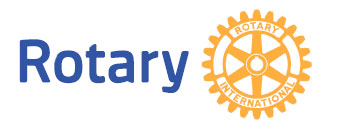 The Rotary Club of Ponte Vedra Beach SunsetScholarship Application“Service Above Self”The Rotary Club of Ponte Vedra Beach Sunset is a member of Rotary International, an organization of business and professional people dedicated to humanitarian service and international understanding.The Rotary Club of Ponte Vedra Beach Sunset Foundation will be awarding two scholarships in the amount of $1,000 each to two high school juniors or seniors who have demonstrated an outstanding commitment to community service and exemplify the Rotary motto, “Service Above Self.” Scholastic achievement is also taken into consideration when selecting scholarship recipients.  To be eligible, a student must be a junior or senior in good standing at Ponte Vedra High School or Allen D. Nease High School in Ponte Vedra, Florida.  Students attending other schools are NOT eligible.  The student should be planning to attend a four-year college, a two-year college, a trade school or a vocational/technical school with a program of study of one year or longer.  Immediate relatives of Rotarians are not eligible for this scholarship. All applications should be mailed to Janeene Hart, President, The Rotary Club of Ponte Vedra Beach Sunset, P. O. Box 612, Ponte Vedra Beach, FL 32004.     Completed applications must be received on or before March 3, 2017.  Any applications received after the deadline will NOT be considered.  Awardees will be announced on or during the week of  April 7, 2017Applications must include:Completed Application Three Letters of Recommendation“Service Above Self” essayCopy of high school transcriptThe Rotary Club of Ponte Vedra Beach SunsetScholarship ApplicationInstructions to applicant:  Fill out this application completely and legibly.  Mail the completed application along with your essay, your high school transcript, and three letters of recommendation (from teachers, guidance counselors, community leaders) to Janeene Hart, President, The Rotary Club of Ponte Vedra Beach Sunset,P. O. Box 612, Ponte Vedra Beach, FL 32004.Name  	Home Address, City, State, ZipCell Phone ______________________________________________________________________________________________________________Home Phone	  Date of Birth  	Email Address	Name, address and contact information for parent(s) or guardian(s)	Name of high school you are attending _______________________________________________________Grade________________List the colleges, trade schools or vocational/technical schools to which you have appliedPlease list your community service activities (hospital, church or synagogue, school, etc.) in order of importance to you.  Add a separate sheet with additional items if more space is necessary. 	Organization	Years Involved	ResponsibilitiesAttach an essay (no more than 3 pages) describing how you express the concept of “Service Above Self” in your life and/or in the life of others, as well as three letters of recommendation and a copy of your high school transcript.  Applicant signature	Date